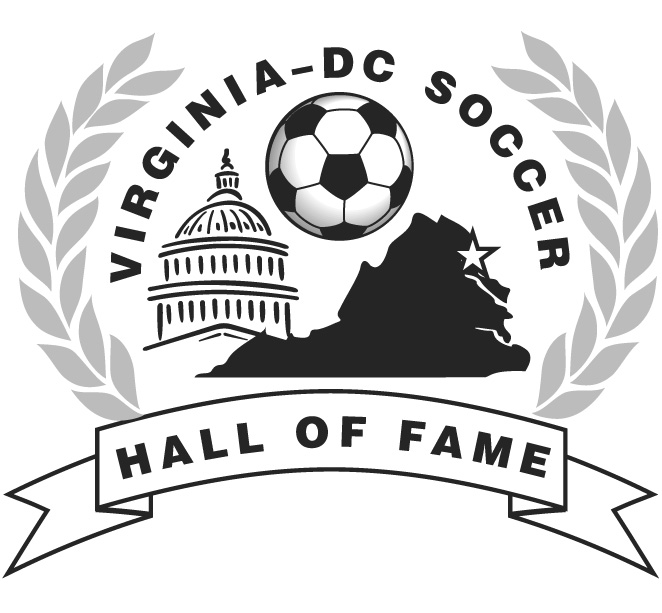 VIRGINIA-DC SOCCER HALL OF FAMENomination for Election to the Virginia-DC Soccer Hall of Fame - Meritorious Service Nomination-The person named below on this form is being nominated for election to the VA-DC Soccer Hall of Fame in the Meritorious Service category. Nominations for the class of 2021 must be received on or before 5:00pm on Tuesday, October 13, 2020.  Nominations may be submitted by any recognized affiliate of USSF, VYSA, MDCVSA, or individual associated with an affiliated body.To be eligible for election, candidates must meet the criteria within one of the following areas:	1.	Coaches: Must have coached a Virginia-DC high school or college team, State Cup team, ODP team, regional team, professional team, or a successful division, club or league team for at least five seasons, or made other outstanding contributions to Virginia-DC coaching.		2.	Game Officials: Must have at least 10 years as a Virginia-DC official and officiated in the center in at least one major game in Virginia-DC, or must have 10 years as a professional league referee.	3.	Builder: Must have made a major, sustained positive impact on Virginia-DC soccer at the college, league, club, state, or regional level.  This category includes owners, administrators, managers, or media representatives.Name of person being nominated:_______________________________________________________________________Summary of nominee’s accomplishments:  Why should this person be in the Virginia-DC Soccer Hall of Fame?  Continue on separate sheet, if necessary.Contact Information for person being nominated for Meritorious Service:Address _________________________________________________________________City, State, Zip ___________________________________________________________Home Phone_____________________________________________________________Office Phone_____________________________________________________________E-mail __________________________________________________________________This nomination is being submitted by:Name:	_____________________________________________________________Affiliation:  _______________________________________________________________Address: ________________________________________________________________City, State, Zip	_______________________________________________________Home Phone: ____________________________________________________________Office Phone: ____________________________________________________________E-Mail: __________________________________________________________________Submit a brief biography of the person with this cover sheet along with clippings, two photographs, one recent head-shot and one action photo (if available).  No other documentation is necessary at this time; no letters of recommendation or telephone calls.Submit to:Selection CommitteeVirginia-DC Soccer Hall of Famec/o Julie CaramanicaAdministrator15968 Kensington PlaceDumfries, VA 22025E-Mail: JulieC@comcast.netVirginia Youth Soccer Association (VYSA)Metro DC Virginia Soccer Association (MDCVASA)(Meritorious Nomination Form Updated 5/21/2020)